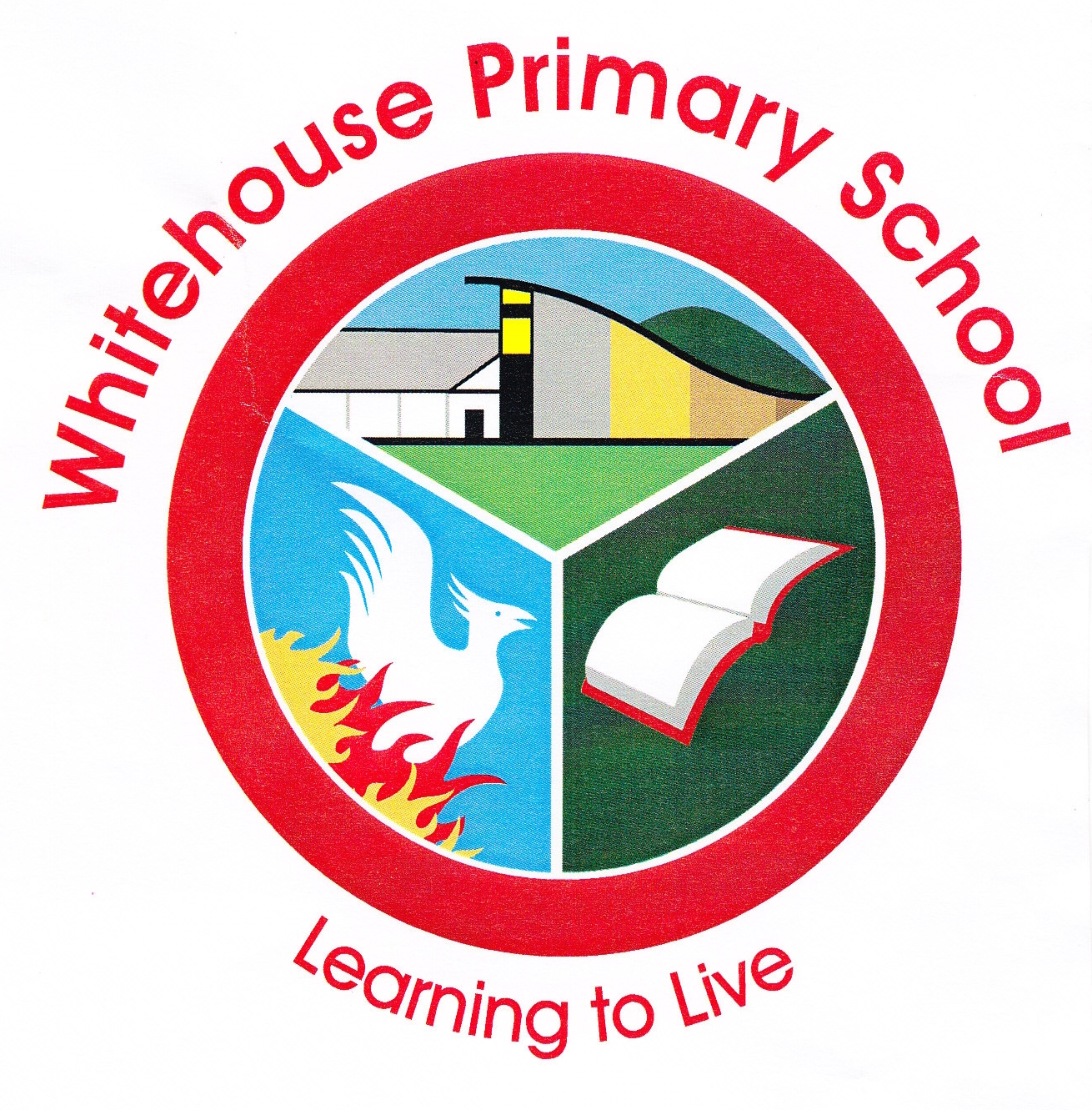 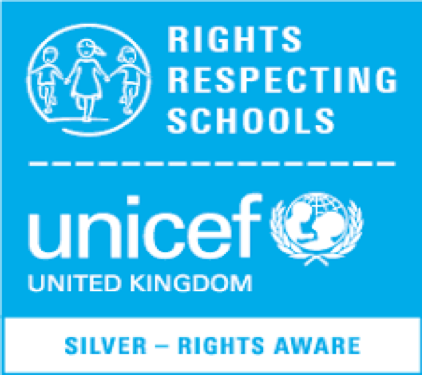 Whitehouse Primary School Rights Zohledňování CharterVšichni členové naší školní komunity mají svou roli při zajišťování dodržování práv dětí. Napsali jsme nový školní listinu, což odráží jak jsme všichni zapojeni do tohoto procesu. Chtěli bychom požádat každého žáka a rodiče k podpisu této chartě a vrátit ho do školy, aby se stal součástí našeho práva respektující displej.Whitehouse Primary School Rights Zohledňování CharterVšichni členové naší školní komunity mají svou roli při zajišťování dodržování práv dětí. Napsali jsme nový školní listinu, což odráží jak jsme všichni zapojeni do tohoto procesu. Chtěli bychom požádat každého žáka a rodiče k podpisu této chartě a vrátit ho do školy, aby se stal součástí našeho práva respektující displej.Že joJak žáci ukázat respekt k tomuto právu?Jak se zaměstnanci ukázat respekt k tomuto právu?Jak rodiče ukázat respekt k tomuto právu?Máme právo na vzdělání.Článek 28Ukázali jsme, jsme připraveni.Připravujeme zajímavé a podnětné lekce.Máme vysoká očekávání našich žáků.Přinášíme naše děti do školy včas.Zajišťujeme naše děti mají vše, co potřebují do školy.Máme právo na ochranu před poškozením.Článek 19Ukázali jsme, jsme v bezpečí.Učíme žáky, jak být v bezpečí.Sledujeme jasné a konzistentní pastorační péči a zachování politiky.Učíme naše děti, jak být v bezpečí.Autoři uvádějí obavy o bezpečnost do školy.Máme právo na vzdělání, které nás učí, že jsou nejlepší lidi můžeme být.Článek 29Ukážeme naše Whitehouse hodnoty.Učíme naše žáky, aby: uctivý, ochotný, pečování, odpovědné, čestné a odpouštějící.Pomáháme všem našim žákům dosáhnout svého potenciálu.Klademe velký důraz na vzdělání.Doporučujeme naše děti, aby své nejlepší úsilí na jejich škole.Podepsaný:Že joJak žáci ukázat respekt k tomuto právu?Jak se zaměstnanci ukázat respekt k tomuto právu?Jak rodiče ukázat respekt k tomuto právu?Máme právo na vzdělání.Článek 28Ukázali jsme, jsme připraveni.Připravujeme zajímavé a podnětné lekce.Máme vysoká očekávání našich žáků.Přinášíme naše děti do školy včas.Zajišťujeme naše děti mají vše, co potřebují do školy.Máme právo na ochranu před poškozením.Článek 19Ukázali jsme, jsme v bezpečí.Učíme žáky, jak být v bezpečí.Sledujeme jasné a konzistentní pastorační péči a zachování politiky.Učíme naše děti, jak být v bezpečí.Autoři uvádějí obavy o bezpečnost do školy.Máme právo na vzdělání, které nás učí, že jsou nejlepší lidi můžeme být.Článek 29Ukážeme naše Whitehouse hodnoty.Učíme naše žáky, aby: uctivý, ochotný, pečování, odpovědné, čestné a odpouštějící.Pomáháme všem našim žákům dosáhnout svého potenciálu.Klademe velký důraz na vzdělání.Doporučujeme naše děti, aby své nejlepší úsilí na jejich škole.Podepsaný: